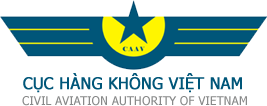 VIETNAMSTATEACTION PLAN TO REDUCECIVIL AVIATION CO2 EMISSIONS2021-2024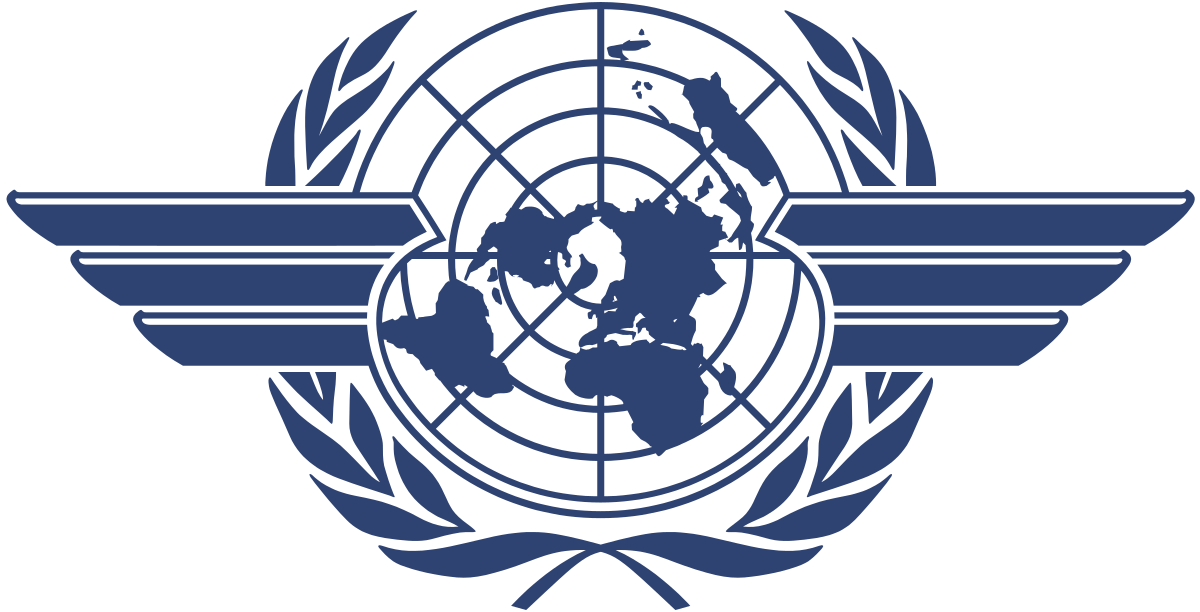 ACRONYMSSECTION 1 BACKGROUND INFORMATION AND CONTACTSContact Information	Name of the Authority: Civil Aviation Administration of Vietnam Point of contact: Vu Thi Thanh (M.Sc.)Deputy DirectorStreet address: 119 Nguyenson Str., Longbien Dist., City:HanoiCountry: VietnamTelephone number: 84.4.38 729 792, +84.4.38 271 513 ext 8358Fax: +84.4.38 721 933E-mail address:thanhvt@caa.gov.vnOverview of Vietnam Civil AviationVietnam’s civil aviation industry is an important sector of the country’s economy. IATA has evaluated the domestic market as having high potential for continued growth. The sector has witnessed impressive development in three areas: air transportation, airport infrastructure, and air traffic management. The Vietnam air transportation market has maintained fast growth at a doubledigit-rate for the last 5-year period. The route network of the nation’s airlines has been expanded in line with the directions described in the Decision numbered 21/QĐ-TTg by the Prime Minister, dated 8th, January 2009 approving the Development of a Master Plan for Air Transportation for the period to 2020 and orientation to 2030. The service quality has been improving constantly. Opening for private investment and equitization in the air transportation business has promoted and created positive conditions for private airlines, created motivation for competition in the domestic market, diversification of products and services, increased opportunities for the population to utilize air transport products and services, all contributing to the development of the market. The Policy of liberalization of air transport in accordance with the plan has encouraged international airlines to open routes to Vietnam, expanded business opportunities and accelerated the development of the market between Vietnam and the world, playing an important part in the market growth during the last period. The planning of new airports that can accept international flights creates positive conditions for social-economic development of the regions in line with the Government directions, and opens opportunities for tourism centers to connect with international destinations. The country has established three primary international gateways: Noi Bai, Da Nang, Tan Son Nhat. Other international airports have been developed to receive scheduled/unscheduled international flights of Vietnamese airlines and foreign carriers when needed in accordance with the tourism development plans of the Government. The aircraft fleet has experience positive growth with delivery of new aircraft and modern technology. Priority has been on the expansion of the owned fleet contributing to the sustainable and efficient development of Vietnamese airlines. Air Transportation Market in VietnamDuring the period 2009 – 2016, the air transportation market achieved high, continuous growth at an average annual rate of 17% for passengers and 14.4%  for cargo. In 2016, the Vietnam’s total air transportation market was estimated at around 52.2 million passengers (an increase of 28.8% from 2015) and 902,107 tones of cargo (an increase of more than 13.8% from 2015).  There has been a balance in the growth of the international and domestic markets. The domestic market has caught up and surpassed the international in number of passengers carried. In 2009, the ratio of international/domestic passenger was 1.03. In 2014, the domestic market was estimated to achieve 17.7 million passengers and it was the first time the domestic market surpassed the international in absolute passenger numbers. At present, there are 5 Vietnam-based carriers exploiting the market: Vietnam Airlines (VN), Jetstar Pacific (BL), VASCO, VietJet Air (VJ) and Hai Au. Amongst these BL and VJ are operating as low cost carriers (LCC). Vietnam Airlines, Jetstar Pacific and VietJet Air operate 56 international routes to 32 destinations in 17 countries and territories. In the domestic market these airlines operate 46 routes connecting Hanoi, Da Nang, Ho Chi Minh City with 17 local airports in a hub-and-spoke model and point-to-point countrywide. AirlinesDuring the period 2009-2016, Vietnam’s airline fleet has grown rapidly in both quantity and quality. The quantity of aircraft has increased in all 3 groups: shortrange, medium range and long range. Up to 2016, Total of Vietnam’s airline fleet was 157 aircraft and the average age of the fleet was 5.1 years. The owned fleet had 59 units, and counted for 37.6% of the total fleet. AirportsAccording to the airport network plan approved by the Prime Minister under Decision No. 21/QĐ-TTg, dated 8th, January 2009, during the period up to 2020 there will be 26 airports commissioned. Currently, there are 21 civil aviation airports in operation. Among those there are 7 international airports and 14 domestic. Besides the three major international airports, Vietnam is commissioning or will soon commission new airports that are able to receive international flights in major cities and locations including: Hue (Phu Bai airport), Nha Trang (Cam Ranh airport), Can Tho (Can Tho airport), Da Lat (Lien Khuong airport) and Phu Quoc (Phu Quoc airport). Total throughput of the existing airport network is over 50 million passengers/year and almost 1 million tones of cargo/year. Throughput achieved at Vietnam’s airport network during the period 2009- 2016was as follows: Total passenger and cargo throughput during the 2009-2016 period. Air Traffic Management InfrastructureWith oversight by the Vietnam Air Traffic Management Corporation, The ATM system is organized as follows: Operation and management of the two Flight Information Regions (FIRs), Ho Chi Minh and Hanoi, covering all the territorial airspace of Vietnam and the airspace above international waters assigned by ICAO to Vietnam for navigation with 25 domestic airways, 34 international airways, 3 approach areas: Noi Bai, Da Nang and Tan Son Nhat, 22 airport controlling areas and 3 ground controlling areas at Noi Bai, Da Nang, and Tan Son Nhat airports; Operation of more than 300 equipment systems (with issued Operation Certificates) with 4 primary radar and 7 secondary radar, point-to-point ground communication network (AFTN, on-duty telephone), ground-to-air communication network, navigation systems (ILS, VOD, DME, NDB and lighting signalization), aviation weather systems, aeronautical information systems, and the Search and Rescue equipment. Among those, VATM has invested and developed CNS services with advanced modern technology solutions, particularly:  + Aeronautical Communication Service including two types: Aeronautical Mobile Service – AMS and Aeronautical Fixed Services – AFS; + Ground-air-communication providing communication between ground ATM officials and pilots.Performance of ATM across all flights SECTION 2 BASELINE AND EXPECTED RESULTSIn order to understand the benefits that can be expected from the implementation of a basket of measures, it is useful to quantify both the historic fuel consumption and traffic, as well as to project into the future what would happen in the absence of the action plan.Summary results	For Vietnam aviation the ICAO definition for international flights is applied: International flight is a flight stage with one or both terminals in the territory of a state, other than the state in which the air carrier has its principal place of business i.e. Vietnam. This includes flights where the departure or destination state is Vietnam and flights between states outside of Vietnam. Historical data used for calculations has been collected and provided by CAAV. The structure and units of measurement of data align with ICAO form M including fuel consumption, RTKs for international flights and Total Services (revenue and non-revenue for International and Domestic). The aggregated data covers a 6-year period from 2014-2019 and includes all airlines undertaking international operations that have been operating during the period. It is used to calculate the baseline. Because of some doubts about the RTK data for 2020, this data is put aside for the moment. In any case, 2020 was an exceptional year because of the COVID-19 pandemic.As per Document 9988, the formula for calculation of CO2 as follow:  CO2 Emission (tonnes) = Fuel Consumption (tones) x 3.16Calculation of CO2 Emission for period 2010-2014:The following table summarises historical fuel consumption data, the CO2 emissions and fuel efficiency (litres Fuel/RTK) for international flights for the period 2014-2019: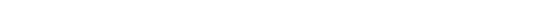 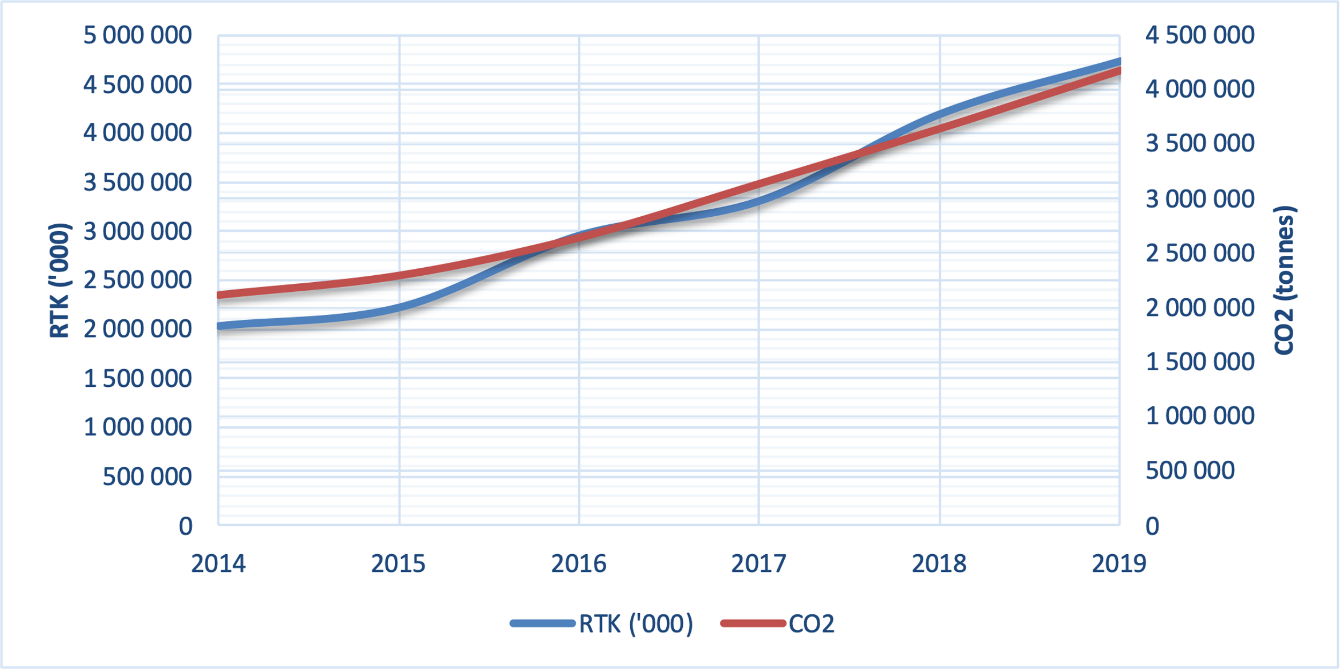 Figure 0-1 Historical RTK and CO2 BaselineThe above figure shows how historical CO2 emissions have grown based on historical RTK growth.The observation can be made that C02 emissions have grown slightly less strongly compared to RTK growth over this period. This can be attributed to the improving efficiency of the fleet. In order to develop this baseline and make a prediction of the “business as usual” (BAU) case, we need to make some forecasts about future RTK growth and also the fuel efficiency of the fleet in future.Three future business as usual scenarios have been defined, taking into account the current situation which is still being impacted by the global coronavirus pandemic.Some consensus about these future scenarios should be solicited from the airline operators.Scenario 1: Historical and predicted baseline emissionsfor international flights from 2014 to 2030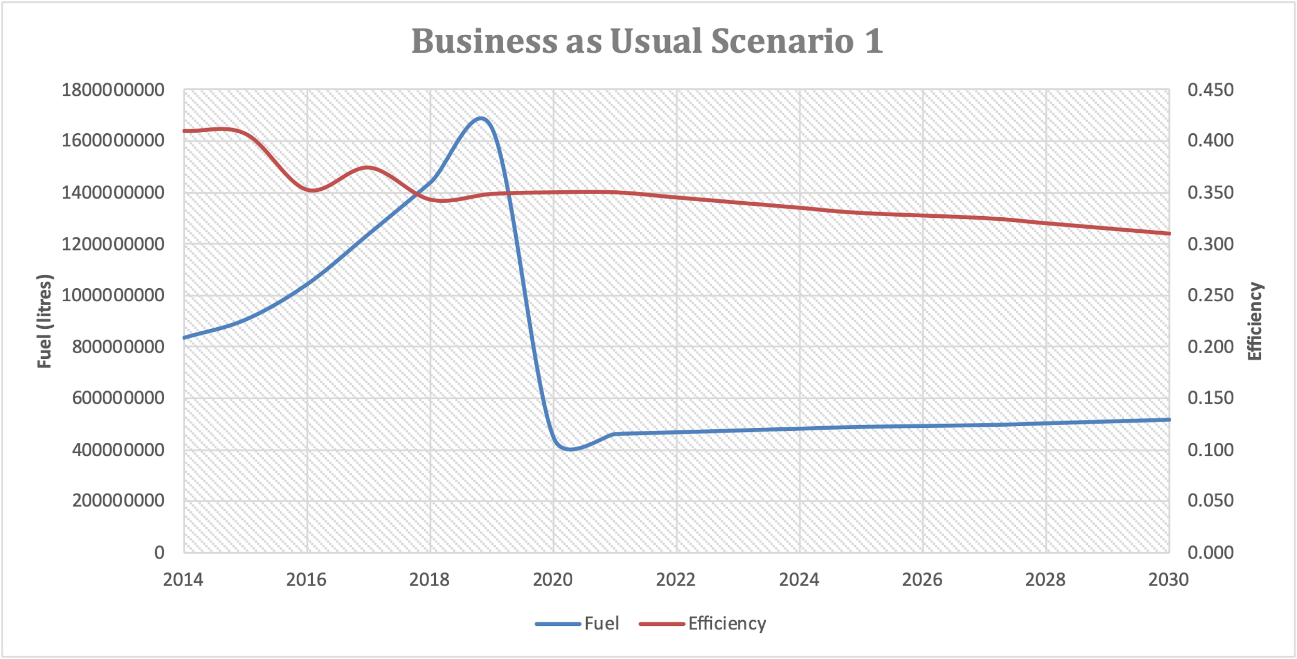 In this scenario, a very modest growth rate of 3% is applied tothe RTK of 2020.The fuel efficiency is assumed to improve year on year by 0.005up to 2030 (by which time it is 0.31).Total fuel consumption is around 515 million litres in 2030 which is less than a third of the1650 million litres used in 2109.Scenario 2: Historical and predicted baseline emissionsfor international flights from 2014 to 2030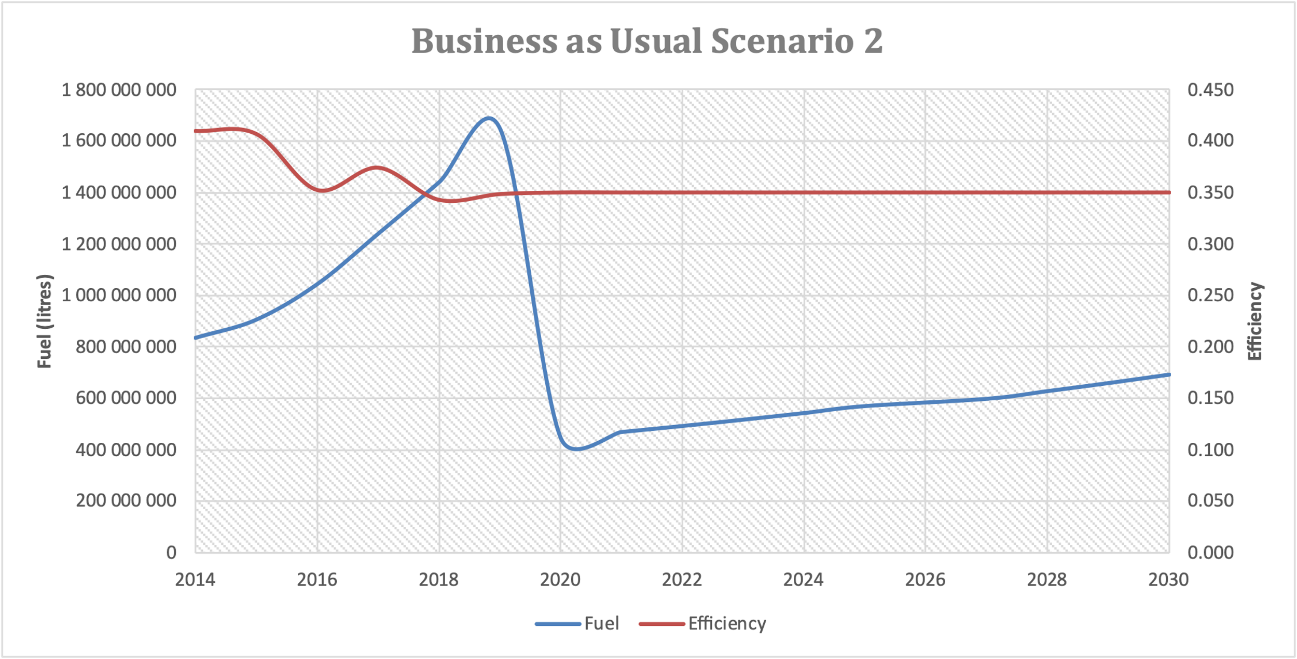 In this scenario, a more historically typical growth rate of 5% is applied to the RTK of 2020.The fuel efficiency in this case is assumed to stay the same year on year at 0.35.In this scenario, total fuel consumption in 2030 is just below700 million litres, still very much reduced compared to the 1650 million litres used in 2019. Scenario 3: Historical and predicted baseline emissionsfor international flights from 2014 to 2030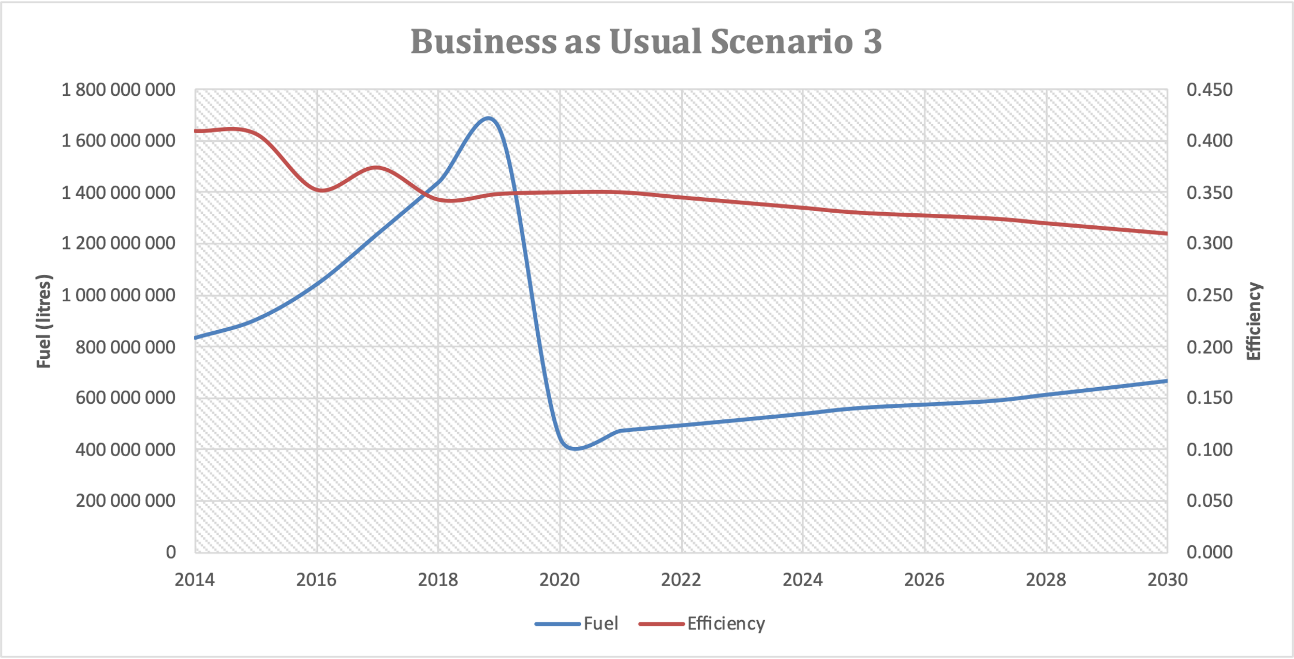 In this scenario, a more ambitious growth rate of 6% is applied to the RTK of 2020.The fuel efficiency is assumed to improve year on year by 0.005 up to 2030 (by which time it is 0.31).Total fuel consumption is around 666 million litres in 2030 which is around half the 1650 million litres used in 2019. Even with moderate to ambitious RTK growth rates, fuel consumption levels are not predicted to be anywhere near the levels previously seen in 2019.
It may well be, that in the next few years there will be a rapid reversal of the decline in RTK seen since the onset of the global pandemic.If the airlines agree, we could also add a fourth scenario which adds a rapid growth initially to establish the same level of operations as around 2019, and then growing modestly from (say) 2025 (@5% per annum?)Please discuss this with your airlines.SECTION 3 MITIGATION MEASURESa) a description of the action and an indication of its type (operational, technological, market-based, etc.);b) time horizon (start date and date of full implementation);c) anticipated change in fuel consumption and/or CO2 emissions;d) economic cost and how it will be covered (domestic sources, regional funding, international assistance, etc.);e) supplemental benefits for domestic sectors (mainly for domestic aviation, but others could also be reported, if appropriate);f) reference to any relevant legislation;g) identification of any barriers to implementation and any assistance needed; andh) list of stakeholders involved.After discussions with CAAV operational stakeholders, including all internationally operating airlines and airports, as well as the ANSP, a number of mitigation measures have been identified that could be expected to deliver CO2 savings in the next few years. The review cycle of the SAP is normally taken to be around every 3 years, however in the circumstances of the global pandemic, and fact that 2020 has been elected as the starting point for this edition of the SAP, the period from 2020-2025 is proposed to be the scope for this action plan.Progress and monitoring should be conducted annually.A summary of the mitigation measures is presented here and details follow in the pages after:ACIAirports Council InternationalACVAirport Corporation of VietnamANSPAir navigation service providerCAAVCivil Aviation Authority of VietnamCAEPCommittee on Aviation Environmental Protection Civil Air Navigation Services Organization CANSOCivil Air Navigation Services OrganizationCO2Carbon dioxide CO2eCarbon dioxide equivalent GHGGreenhouse gas IATAInternational Air Transport Association ICAOInternational Civil Aviation Organization IFSET Fuel Savings Estimation Tool IPCC Intergovernmental Panel on Climate Change Kt Kilotonne MBM Market-based measure MoT Ministry of Transport PBN Performance-based navigation REDD Reducing emissions from deforestation and forest degradation RNP Required navigation performance
RTK Revenue tonne-kilometerTkm Tonne-kilometerUNDP United Nations Development ProgrammeUNFCCC United Nations Framework Convention on Climate ChangeVATM Vietnam Air Traffic Management CorporationYearTake-off and landingsPassengersCargo  (Tones) 2009 204,147 26,159,116 445,762 2010 244,288 31,507,846 583,560 2011 295,306 35,704,264 604,280 2012 308,990 37,532,267 648,995 2013 329,917 44,039,568 766,616 2014 370,450 50,527,820 905,398 2015 449,310 52.200.519 902.107 2016 558,504 63.017.277 964.644 Year 2009 2010 	2011 2012 	2013 Flights managed 312,038 359,505 	420,660 457,172 	502,765 Equivalent Km managed(1000’s of km) 411,365 474,510 	568,976 648,445 	703,564 Year 	2014 		2015 	Flights managed	544,931 		640,848 	Equivalent Km managed  (1000’s of km) 	919,820,507 	1,056,539,147 	YEARFuel BurnFuel BurnRTKFB/RTKFB/RTKCO2 Emissionlitrestonnesthousandlitre/RTKKg/RTKtonnes2014834 368 7506674952 037 6070.410.332 109 2842015905 210 1257241682 226 2820.410.332 288 37120161 043 241 5008345932 960 5930.350.282 637 31520171 239 152 8759913223 313 2970.370.303 132 57820181 439 450 00011515604 197 8230.340.273 638 93020191 650 647 06113205184 737 5040.350.284 172 836YearRTK ('000)RTK % changeFuel Consumed (litres)Year on year Fuel % change(Calculated) Efficiency20142 037 607834 368 7500.40920152 226 2829%905 210 1258%0.40720162 960 59333%1 043 241 50015%0.35220173 313 29712%1 239 152 87519%0.37420184 197 82327%1 439 450 00016%0.34320194 737 50413%1 650 647 06115%0.34820201 273 021-73%445 557 480-73%0.35020211 311 2123%458 924 2053%0.35020221 350 5483%465 939 1892%0.34520231 391 0653%472 962 0402%0.34020241 432 7973%479 986 9181%0.33520251 475 7813%487 007 6221%0.33020271 520 0543%494 017 5801%0.32520281 565 6563%501 009 8291%0.32020291 612 6253%507 976 9971%0.31520301 661 0043%514 911 2861%0.310YearRTK ('000)RTK % changeFuel Consumed (litres)Year on year Fuel % change(Calculated) Efficiency20142 037 607834 368 7500.40920152 226 2829%905 210 1258%0.40720162 960 59333%1 043 241 50015%0.35220173 313 29712%1 239 152 87519%0.37420184 197 82327%1 439 450 00016%0.34320194 737 50413%1 650 647 06115%0.34820201 273 021-73%445 557 480-73%0.35020211 336 6725%467 835 3545%0.35020221 403 5065%491 227 1225%0.35020231 473 6815%515 788 4785%0.35020241 547 3655%541 577 9025%0.35020251 624 7345%568 656 7975%0.35020271 705 9705%597 089 6375%0.35020281 791 2695%626 944 1195%0.35020291 880 8325%658 291 3255%0.35020301 974 8745%691 205 8915%0.350YearRTK ('000)RTK % changeFuel Consumed (litres)Year on year Fuel % change(Calculated) Efficiency20142 037 607834 368 7500.40920152 226 2829%905 210 1258%0.40720162 960 59333%1 043 241 50015%0.35220173 313 29712%1 239 152 87519%0.37420184 197 82327%1 439 450 00016%0.34320194 737 50413%1 650 647 06115%0.34820201 273 021-73%445 557 480-73%0.35020211 349 4036%472 290 9296%0.35020221 430 3676%493 476 5514%0.34520231 516 1896%515 504 2004%0.34020241 607 1606%538 398 6514%0.33520251 703 5906%562 184 6214%0.33020271 805 8056%586 886 6734%0.32520281 914 1536%612 529 1064%0.32020292 029 0036%639 135 8394%0.31520302 150 7436%666 730 2754%0.310Mitigation MeasureBasket of Measures CategoryStakeholder1Single Engine TaxiingOperational ImprovementsAirlines2New Airport InfrastructureOperational ImprovementsAirports3Reduced route extensionsOperational ImprovementsANSP4Taxi time reductionOperational ImprovementsAirports/Airlines5Reduce on-stand APU usageOperational ImprovementsAirports/AirlinesTitleSingle Engine TaxiingDescriptionIncrease the uptake of single engine taxiing by all Vietnamese AirlinesCategory:Operational ImprovementsMeasure:% increase in single engine taxiing (SET) compared with 2019 measureAction:Need to establish level of SET in 2019 as a % of all operations.Objective is to increase this % compared with 2019 metric.Start DateJan 2020Date of full implementationDec 2025Implemented By:All Vietnamese airlines (+airports?)Economic costCurrencyReference to existing legislationLegislation is proposedCompliancevoluntary mandatory N/AAssistance neededfinancetechnologytechnical supporteducationresearchotherAmount of assistance neededCurrency for financial assistanceList of stakeholders involvedAll airlinesNote: Van Don airport – looking to mandate & implement single engine Taxiing to and from the runway with all local Vietnamese airlines.TitleNew Airport InfrastructureDescriptionPlanned new infrastructure at some international airports in next 5 years will deliver high speed runway exits and new taxiways which will reduce the unimpeded taxi timesCategory:Operational ImprovementsMeasure:% reduction in unimpeded (theoretical) taxi times for both taxi-in and taxi-outAction:Establish unimpeded taxi times for infrastructure in 2019. Compare with new times once new infrastructure is deliveredStart DatetbcDate of full implementationImplemented By:Economic cost Can the cost be identified from the Master Plan?CurrencyReference to existing legislationLegislation is proposedCompliancevoluntary mandatory N/AAssistance neededfinancetechnologytechnical supporteducationresearchotherAmount of assistance neededCurrency for financial assistanceList of stakeholders involvedList airports where this might be being already plannedDa Nang Airport - Airport infrastructure must be upgraded including more parallel taxiways and more rapid taxiways to shorten the time the aircraft moves to the apron and taxi for departure.TitleReduced route extensionsDescriptionVATM, as a lead member of ASEAN Strategic Planning Group, one of the objectives is to reduce route extensions on international routes but also review route inefficiencies in domestic airspaceCategory:Operational ImprovementsMeasure:% route extensionAction:Objective is to monitor and reduce the average route extension that Vietnamese airlines international flights are subjected toStart DateJan 2020Date of full implementationOngoingImplemented By:Economic costCurrencyReference to existing legislationLegislation is proposedCompliancevoluntary mandatory N/AAssistance neededfinancetechnologytechnical supporteducationresearchotherAmount of assistance neededCurrency for financial assistanceList of stakeholders involvedVATM will be proactive and lead this action.Airlines will collaborate with VATM to share operational data that will help to monitor changes in performance.TitleTaxi time reductionDescriptionImplement performance measurement system at all international airports – based on goal of achieving optimum unimpeded taxi times (ie: without star-stops or delays)Category:Operational ImprovementsMeasure:% above (based on minutes) unimpeded taxi time in and out (average)Action:Collaborative action between the airports/airlines and ANSP to reduce taxiing times – through improved coordination to minimize stop/starts during taxi in and out.Start DateJan 2020Date of full implementationOngoingImplemented By:Airports/ANSP/AirlinesEconomic costCurrencyReference to existing legislationLegislation is proposedCompliancevoluntary mandatory N/AAssistance neededfinancetechnologytechnical supporteducationresearchotherAmount of assistance neededCurrency for financial assistanceList of stakeholders involvedTitleReduce on-stand APU usageDescriptionWhere ground power and preconditioned air (PCA) is available on the stands this should be used rather than APUCategory:Operational ImprovementsMeasure:%reduction in aircraft using APU on standAction:Establish the % of aircraft using APU on stand in 2019 (by airport and nationally) and monitor the increase in uptake of ground power and PCAStart DateJan 2020Date of full implementationOngoingImplemented By:Economic costCurrencyReference to existing legislationLegislation is proposedCompliancevoluntary mandatory N/AAssistance neededfinancetechnologytechnical supporteducationresearchotherAmount of assistance neededCurrency for financial assistanceList of stakeholders involvedNote: Van Don and Da Nang airports have mentioned this measure in their questionnaire feedback